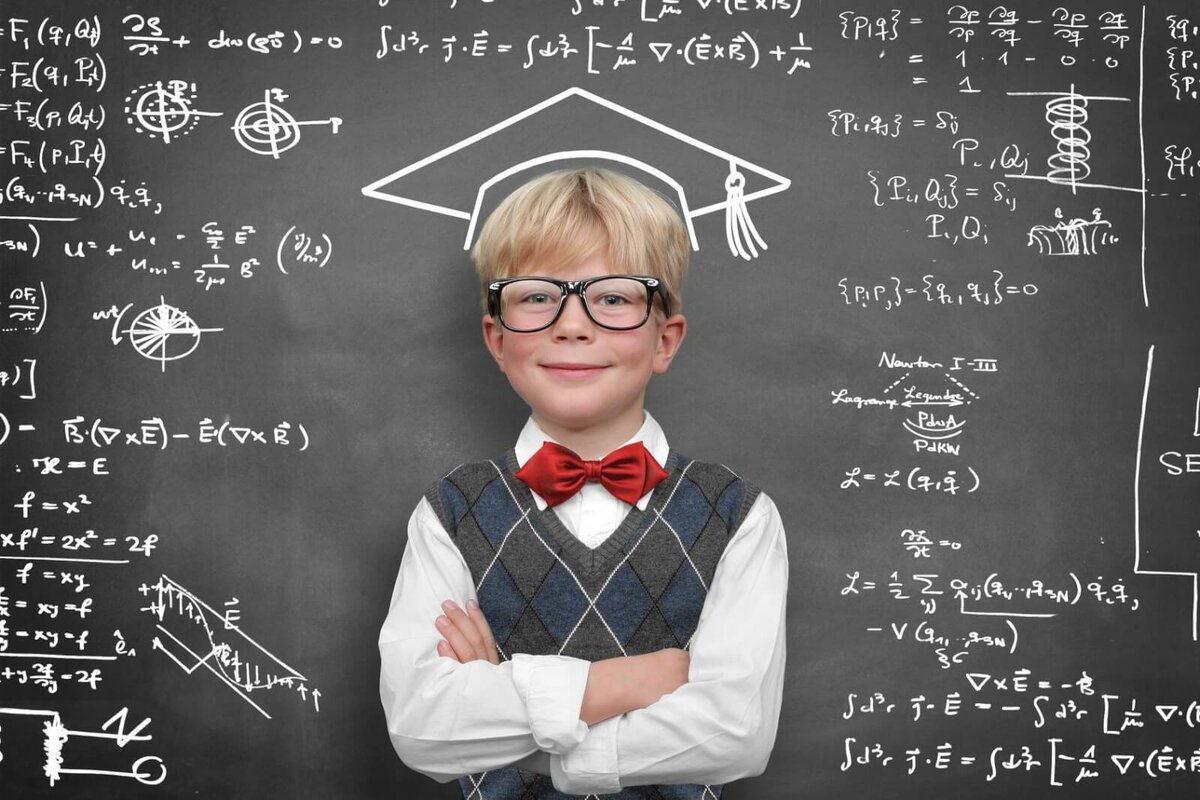 МБОУ «Ашпанская ООШ»Программа психолого-педагогического сопровождения одаренных детей, участников олимпиадного движенияпедагог-психолог: Мальковская Н.А.        ОглавлениеВведениеСодержание программы1. Цели, задачи, направления деятельности педагога-психолога в процессе психолого-педагогического сопровождения одаренных детей, участников олимпиадного движения.2. Основные этапы психолого-педагогического сопровождения одаренных детей.3. Циклограмма деятельности психолого-педагогического сопровождения одаренных детей.ВведениеВ соответствии с федеральными государственными стандартами начального, основного и среднего общего образования (далее ФГОС ОО) психолого-педагогические условия реализации основной образовательной программы общего образования должны обеспечивать вариативность направлений психолого-педагогического сопровождения участников образовательных отношений, в т.ч. включать мониторинг возможностей и способностей обучающихся, выявление и поддержку одаренных детей, психолого-педагогическую поддержку участников олимпиадного движения.В Федеральном законе № 273-ФЗ от 29 декабря 2012 г. «Об образовании в Российской Федерации» (с изменениями и дополнениями) также говорится о требовании реализации образовательных программ, направленных на выявление одаренных детей и молодежи (ст. 77), развитие обучающихся, их профессиональное становление.Психолого-педагогическое сопровождение одаренных детей - это целостная, системно организованная деятельность, в процессе которой создаются социально-психологические и педагогические условия для выявления, успешного обучения и развития одаренного ребенка в образовательной среде. Развитие личности одаренного ребенка, его способностей, интересов – процесс непрерывный. Для того чтобы прогнозировать, направлять, вести ребенка к успеху его нужно знать и понимать. Познание каждого ребенка, его индивидуальности, потребностей, творческого потенциала – одно из главных направлений совместной работы педагогов образовательной организации. Создание психолого-педагогических условий для выявления, развития одаренных детей, их психолого-педагогическое сопровождение в образовательной деятельности предусматривает совместную деятельность педагога-психолога, учителя, классного руководителя в сотрудничестве с другими педагогическими работниками образовательной организации.Содержание программы.1. Цели, задачи, направления деятельности педагога-психолога в процессе психолого-педагогического сопровождения одаренных детей, участников олимпиадного движения.Цель – организация психолого-педагогического сопровождения одаренных детей, психолого-педагогическая поддержка участников олимпиадного движения.Задачи:- создание условий для выявления, развития и сопровождения одаренного ребенка;- оказание помощи педагогам в выявлении одаренных детей;- организация мониторинга возможностей и способностей одаренных учащихся;- обеспечение психологического просвещения, развитие психолого-педагогической компетентности, психологической культуры учащихся, педагогов, родителей;- оказание содействия одаренному ребенку в реализации его потенциальных способностей, в решении задач развития, обучения, социализации;- предупреждение возникновения проблем развития одаренного ребенка, нарушений эмоционально-волевой сферы, проблем взаимоотношений со сверстниками, педагогами, родителями;- разработка и реализация индивидуальных маршрутов развития одаренных детей;- реализация развивающих программ для одаренных учащихся, участников олимпиадного движения;- разработка методических рекомендаций педагогам, учащимся и их родителям.Основные направления:Выявление одаренных и талантливых детей:формирование пакета диагностических методик для изучения способностей учащихся;проведение первичной диагностики выявления общих способностей учащихся;анализ первичной диагностики, формирование банка данных и групп детей с определенным видом диагностики;углубленная диагностика специальных способностей одаренных учащихся.Работа с педагогами и родителями одаренных детей:работа с классными руководителями, педагогами одаренных и талантливых учащихся по формированию дальнейшей работы с данной группой детей;выявление мнения родителей о склонностях, области наибольшей успешности и круге интересов, об особенностях личностного развития их ребенка;индивидуальное консультирование педагогов и родителей по проблемам одаренности учащихся;проведение семинаров, практических занятий, тренингов, родительских собраний;разработка и распространение методических рекомендаций педагогам и родителям по развитию одаренных детей.Поддержка и развитие одаренных детей, участников олимпиадного движения:разработка и реализация индивидуальных маршрутов развития одаренных учащихся;проведение тренингов, практических занятий по развитию познавательных, творческих, лидерских и др. способностей учащихся;обеспечение психологической готовности одаренных учащихся к участию в олимпиадах, конкурсах, соревнованиях различных уровней;разработка и распространение памяток и рекомендаций для одаренных учащихся по развитию различных способностей и личностных качеств. 2. Основные этапы психолого-педагогического сопровождения одаренных детей.Этап 1. Подготовительный.ШАГ 1. Изучите нормативно-правовую документацию по работе с одаренными детьми.Необходимость организации работы с одаренными детьми закреплена в Федеральном законе № 273-ФЗ от 29 декабря 2012 г. «Об образовании в Российской Федерации» в статье 77, в ФГОС ОО (п. 28 ФГОС НОО, п. 25 ФГОС ООО; п. 25 ФГОС СОО), а также в Правилах выявления детей, проявивших выдающиеся способности, сопровождения и мониторинга их дальнейшего развития (постановление Правительства РФ от 17.11.2015 № 1239 с изменениями). На основе данных документов в каждой образовательной организации должен быть разработан локальный акт регламентирующий деятельность педагогических работников по организации работы с одаренными учащимися. Этим локальным актом может быть Положение о выявлении, развитии и поддержке одаренных и талантливых детей. Таким образом, деятельность школьного психолога (как и других педагогических работников) должна осуществляться в соответствии с Положением, утвержденным образовательной организацией в которой он работает. Кроме этого, в каждом регионе могут быть разработаны и утверждены свои нормативно-правовые акты, которые также следует изучить.Примечание. В организации деятельности по выявлению, развитию и поддержке одаренных учащихся задействованы практически все педагогические работники: заместитель директора по учебной (научно-методической) работе, учителя-предметники, классные руководители, школьный психолог, социальный работник и др. При этом, руководит данной деятельностью заместитель директора по учебной (научно-методической) работе. Педагог-психолог отвечает только за психолого-педагогическое сопровождение одаренных учащихся. Таким образом, работа школьного психолога должна быть встроена во внутришкольную систему по выявлению, развитию и поддержке одаренных учащихся. В каждой школе эта система своя. Поэтому прежде чем начинать работу с одаренными учащимися педагогу-психологу следует согласовать свою деятельность с заместителем директора по учебной (научно-методической) работе ориентируясь на этапы, описанные в данной программе.ШАГ 2. Определите классы в которых будет организовано психолого-педагогическое сопровождение.Работа по выявлению, развитию и поддержке одаренных детей должна быть организована на уровне образовательной организации с учащимися 1 – 11 классов. Получается, что в первый год реализации программы все учащиеся школы должны быть охвачены психолого-педагогическим сопровождением. Однако, в большинстве образовательных организаций это сделать крайне тяжело, поскольку детей в школе много, а ставка педагога-психолога чаще всего одна. В связи с этим, в годовом плане работы школьного психолога, по согласованию с администрацией школы, следует утвердить классы, в которых будет организовано психолого-педагогическое сопровождение одаренных детей. В остальных классах организация психолого-педагогического сопровождения может осуществляться по запросу. Т.е. работа по выявлению, развитию и поддержке одаренных детей будет организована со всеми учащимися школы, а психолого-педагогическое сопровождение только в утвержденных классах. Например, в 2021 – 2022 учебном году психолого-педагогическое сопровождение одаренных учащихся будет организовано только в 5 – 9 классах. При этом, во всех классах классными руководителями и учителями-предметниками ведется работа по выявлению одаренных учащихся, во всех классах осуществляется педагогическое наблюдение, проводятся педагогические срезы и диагностики, проводятся мероприятия по развитию и поддержке одаренных детей (конкурсы, соревнования, конференции и т.п.) и, только в 5 – 9 классах с учащимися проводятся психологические обследования, консультации, тренинги, беседы и т.п. В остальных классах данная деятельность проводится по запросу. Также хотелось бы заметить, что работа в рамках психолого-педагогического сопровождения проводится не только с учащимися, но и с педагогами (не зависимо от того в каких классах они работают), а также с родителями учащихся.Этап 2. Просветительский.ШАГ 3. Разместите памятки и рекомендации для участников образовательных отношений на школьном стенде и официальном сайте образовательной организации.Прежде, чем начинать работу по психолого-педагогическому сопровождению одаренных школьников необходимо ознакомить участников образовательных отношений с особенностями развития данной категории детей. Для этого педагог-психолог оформляет школьный стенд по данной теме. На стенде размещается общая информация о том, кто такие одаренные дети, какие бывают типы одаренности, как выявить одаренного ребенка, психологические особенности и проблемы одаренных детей, а также различные советы и рекомендации (приложение 1). Эту же информацию можно разместить в соответствующем разделе на странице школьного психолога официального сайта образовательной организации. Кроме того, электронный формат позволяет включить в содержимое интернет-страницы различные видео ролики для педагогов, учащихся и их родителей по теме развития одаренных детей. Также для учащихся и их родителей можно выложить ссылки на психологические онлайн тесты для оценки ими своих способностей. А в целях развития и поддержки одаренных детей можно подготовить подборку различных развивающих онлайн игр, тренажеров, квестов и т.п., а также ссылки на познавательные и полезные сайты (приложение 2). ШАГ 4. Организуйте семинар для педагогов.Далее педагог-психолог проводит семинар-практикум для учителей 1 – 11 классов по теме «Психолого-педагогические особенности одаренных детей» (приложение 3). Цель семинара – сформировать у педагогов представления о психолого-педагогических особенностях одаренных детей. В процессе данного семинара-практикума педагоги сопоставляют свое представление об одаренных детях с психологическими особенностями данной категории детей. Педагоги знакомятся с понятиями способности, талант, одаренность. Участники семинара выявляют личностные качества одаренных детей, мозговым штурмом составляют портрет одаренного ребенка, решают педагогические ситуации и выясняют какие же качества личности необходимы педагогу для работы с одаренными детьми.По мере необходимости педагог-психолог может провести в течение года дополнительные мероприятия с педагогами по таким темам как «Одаренный ребенок: как помочь раскрыть потенциал», «Формы и методы работы с одаренными учениками», «Как психологически подготовить ребенка к конкурсным испытаниям (олимпиады, соревнования, конкурсы)», «Как развивать творческие способности ребенка», «Лидеры: как с ними работать?», «Подготовка педагогов к сопровождению одаренного ребенка в процессе участия в конкурсе (олимпиаде, соревновании)». Данные мероприятия следует заранее запланировать и включить в годовой план работы. В приложении 4 представлен конспект семинара для учителей по теме «Как помочь учащимся подготовиться к олимпиаде».ШАГ 5. Выступите на родительском собрании.Также на этом этапе педагог-психолог организует просветительскую деятельность с родителями учащихся. Данная работа заключается в проведении родительских собраний по теме «Кто такой одаренный ребенок» (приложение 5). Это может быть одно общешкольное собрание или родительские собрания по уровням образования (начальный, основной, средний) или по параллелям классов. В процессе собрания родители знакомятся с понятием «одаренность», узнают о видах и признаках одаренности детей, обсуждают проблемы, с которыми сталкиваются одаренные дети. Кроме этого, школьный психолог акцентирует внимание на роль и значение семьи в раскрытии детской одаренности и дальнейшем развитии способностей детей.По мере необходимости или по запросам классных руководителей педагог-психолог может провести в течение года дополнительные родительские собрания по таким темам как «Проблемы воспитания одаренных детей», «Как развивать творческие способности ребенка», «Как развивать лидерские качества у ребенка» и др. В приложении 6 представлен конспект родительского собрания по теме «Как поддержать ребенка во время подготовки к конкурсным испытаниям (олимпиады, соревнования, конкурсы)».ШАГ 6. Разработайте стратегии психолого-педагогической поддержки участников олимпиадного движения.Как уже говорилось выше ФГОС ОО обязывает школьного психолога оказывать психолого-педагогическую поддержку участникам олимпиадного движения. Традиционно, первый (школьный) тур олимпиад проводится в октябре. Поэтому целесообразно на этом этапе начать разработку стратегий поддержки участников олимпиадного движения. Это могут быть те же мероприятия, что и мероприятия, проводимые в рамках развивающей работы школьного психолога с одаренными детьми (см. шаг 18), но с учетом контингента и количества учащихся. При этом, разработка стратегий поддержки должна осуществляться совместно с педагогами, курирующими одаренных детей в подготовке в олимпиаде.Этап 3. Диагностический.ШАГ 7. Проведите анкетирование педагогов.В начале данного этапа целесообразно провести диагностику готовности педагогов к работе с одаренными детьми. Для этих целей используется методика «Определение склонности педагога к работе с одаренными детьми» Богоявленской Д.Б., Брушлинского А.В. (приложение 7). Результаты диагностики позволят определить насколько педагоги разбираются в проблеме развития одаренности, могут ли они судить об одаренности ребенка, понимать причины недостаточного развития способностей ребенка и т.п. После обработки анкет учителей педагог-психолог готовит заключение по результатам анкетирования (приложение 8), которое в последствии передает заместителю директора по учебной (научно-методической) работе. В заключении необходимо указать группу педагогов, готовых осуществлять работу с одаренными детьми. А также нужно выделить группу педагогов не готовых к работе с одаренными детьми. Для данных учителей заместитель директора по учебной (научно-методической) работе совместно с педагогом-психологом выстраивает внутришкольную систему по формированию личностно-профессиональной готовности педагога к работе с одаренными детьми в соответствии с результатами анкетирования. В приложении 9 представлены дополнительные материалы для диагностики педагогов не готовых к работе с одаренными детьми.ШАГ 8. Организуйте скрининг-диагностику общих способностей учащихся. Как уже говорилось выше в организации деятельности по выявлению, развитию и поддержке одаренных учащихся задействован не только школьный психолог, но и другие педагогические работники. Так, работу по выявлению одаренных учащихся следует возложить на классных руководителей и учителей-предметников. Кто как ни классные руководители и учителя, которые видят детей каждый день, знают своих учеников: их способности, характер, особенности поведения. Таким образом, их основная задача заключается в выявлении одаренных детей и диагностике общих способностей. Педагог-психолог на этом этапе готовит диагностические методики, которые помогут им оценить способности ребенка. Так, учителя-предметники 1 – 11 классов выявляют одаренных учащихся методом наблюдения используя методику экспертных оценок по определению одаренных детей А.А. Лосева (приложение 10). Классные руководители 1 – 4 классов могут воспользоваться методикой «Карта одаренности» А. И. Савенкова (приложение 11). Классные руководители 5 – 11 классов проводят анкетирование учащихся с помощью анкеты «Мои способности» Е.Ю. Фисенко (приложение 12). После проведения диагностики учителя-предметники и классные руководители обрабатывают результаты диагностики и составляют список предполагаемых одаренных учащихся. Примечание. Аналитическая справка или заключение по результатам скрининг-диагностики на данном этапе не пишется поскольку это лишь первичный отбор учащихся, который в дальнейшем будет подвержен отсеву.ШАГ 9. Проведите беседы и анкетирование родителей учащихся.Далее психолог, совместно с классными руководителями приглашает родителей предполагаемых одаренных учащихся на индивидуальные или групповые беседы, в процессе которых обсуждаются результаты скрининг-диагностики. Цель бесед – выяснить мнение родителей о склонностях, области наибольшей успешности и круге интересов, об особенностях личностного развития их ребенка. Кроме этого, для того, чтобы подтвердить или опровергнуть результаты скрининг-диагностики педагог-психолог проводит анкетирование родителей учащихся использовав анкету для родителей «Способности ребенка» Е.Ю. Фисенко (приложение 13). После проведения бесед школьный психолог обрабатывает результаты анкетирования родителей учащихся и составляет второй список предполагаемых одаренных детей.ШАГ 10. Обсудите списки предполагаемых одаренных учащихся.Далее совместно с классными руководителями и учителями-предметниками (возможно присутствие заместителя директора по учебной (научно-методической) работе) обсуждаются списки предполагаемых одаренных детей и анализируются результаты анкетирования родителей учащихся. В процессе обсуждения необходимо сойтись в едином мнении (относительно каждого ребенка) о том, что тот или иной учащийся действительно проявляет определенные способности, склонности, потенциал в том или ином виде деятельности, при этом данные способности можно и нужно развивать. Итогом данной работы является единый сформированный список одаренных детей школы. Обычно этот список не превышает 1 – 2 человека на класс, а в каких-то классах одаренных детей может вообще не быть. В завершении педагог-психолог оформляет справку по результатам скрининг-диагностики одаренных учащихся (приложение 14).ШАГ 11. Сформируйте базу данных одаренных учащихся.Отобранные учащиеся заносятся в базу данных одаренных детей школы (приложение 15), которая в последующем дает возможность отслеживания развития одаренности каждого ребенка на определенных этапах обучения. Она содержит сведения по одаренным детям, результаты диагностик, а также итоги работы.Для организации дальнейшей работы, по результатам скрининг-диагностики, всех одаренных учащихся следует разделить на четыре группы:1.	Интеллектуально одаренные дети. В эту группу входят учащиеся с интеллектуальной, академической и технической одаренностью.2.	Творчески одаренные дети. Эту группу составляют учащиеся с художественной, музыкальной, танцевальной, артистической, литературной одаренностью.3.	Социально-лидерски одаренные дети.4.	Спортивно одаренные дети.ШАГ 12. Получите согласие родителей.Для того, чтобы начать диагностическую работу с одаренными детьми необходимо получить письменное разрешение родителей (приложение 16) на проведение углубленной диагностики. Поэтому одна из основных задач психолога на этом этапе в доступной и понятной для родителей форме объяснить цель данной работы, для чего она проводиться, какие методы будут применяться психологом в работе с ребенком и т.п. Но главное сделать акцент на том, что вся работа будет проводиться только на благо и в интересах ребенка. При наличии письменного отказа родителей углубленная диагностика этого ребенка не проводится, а психологическое сопровождение осуществляется опосредованно через консультации педагогов, родителей, через просветительскую и профилактическую деятельность.ШАГ 13. Проведите углубленную диагностику специальных способностей и личностного развития одаренных детей.После получения письменного согласия родителей одаренных учащихся педагог-психолог проводит углубленную диагностику специальных способностей и личностного развития учащихся.Примечание. В работе с одаренными детьми разделяются понятия «общие способности» и «специальные способности». Когда речь идет, например, об академической одаренности, то здесь имеется ввиду общая способность. А когда у академически одаренного ребенка выявляется высокий уровень развития математических или лингвистических способностей, то это уже специальные способности.Основная цель углубленной диагностики – оценить степень развития специальных способностей одаренного учащегося для выстраивания индивидуального маршрута развития, а также выявить индивидуальные психологические и личностные особенности учащегося влияющие на развитие его специальных способностей.Для оценки степени развития специальных способностей можно воспользоваться следующими методиками:Хотелось бы заметить, что данный перечень методик не исчерпывающий. Педагог-психолог по своему усмотрению может подбирать методики в зависимости от вида одаренности и целей исследования. Так, например, тест структуры интеллекта Р. Амтхауэра (модификация Ясюковой Л.А.) можно использовать не только для диагностики учащихся с интеллектуальной, но и с академической и технической одаренностью. Поскольку с помощью теста можно не только оценить уровень развития различных интеллектуальных способностей ребенка, но и определить профиль обучения (математика, естественные науки, гуманитарные науки, лингвистика, техника).Для выявления индивидуальных психологических и личностных особенностей одаренного учащегося, оказывающих влияние на развитие его специальных способностей рекомендуется использовать стандартные методики, применяемые для диагностики личностных качеств и психологических проблем учащихся (приложение 21). При этом, здесь можно выделить несколько общих схем используемых для углубленной диагностики (приложение 22). После проведения углубленной диагностики педагог-психолог обрабатывает и интерпретирует результаты исследования, составляет индивидуальное заключение по результатам диагностики на каждого учащегося (Приложение 23). В заключении следует указать степень развития специальных способностей учащегося, наличие или отсутствие у ребенка психологических проблем, а также требуется ли данному ребенку индивидуальное психолого-педагогическое сопровождение или нет.Примечание. Углубленная диагностика проводится только с вновь выявленными одаренными детьми. С одаренными учащимися выявленными по результатам скрининг-диагностики прошлых лет проводится контрольная диагностика: оценивается динамика развития тех или иных способностей ребенка по результатам педагогической и коррекционно-развивающей работы. При этом, используется не весь пакет методик для углубленной диагностики, а исследуются только те способности, которые по результатам первичной углубленной диагностики нуждались в коррекции и развитии.ШАГ 14. Проведите консультации педагогов, учащихся и их родителей по результатам углубленной диагностики. После составления заключения педагог-психолог приглашает на индивидуальную консультацию учащегося и (или) его родителей. На консультации обсуждаются результаты углубленной диагностики, а также направления развития специальных способностей и (или) личностных качеств одаренного ребенка (приложение 24).Также на консультации приглашаются классные руководители и (или) учителя-предметники. С ними результаты углубленной диагностики не обсуждаются, но на их основе даются рекомендации по развитию тех или иных способностей одаренного ребенка (приложение 25).ШАГ 15. Выделите учащихся группы риска.По результатам углубленной диагностики школьный психолог составляет список учащихся, которым требуется организация индивидуального психолого-педагогического сопровождения. Данный список, с описанием проблем учащихся, педагог-психолог готовит для обсуждения на психолого-педагогическом консилиуме (далее ППк).Примечание. В случае, если по результатам углубленной диагностики, учащийся не нуждается в развитии тех или иных способностей, у него не выявлено психологических проблем или трудностей, то психолого-педагогическое сопровождение на этом завершается и в дальнейшем ему оказывается психолого-педагогическая поддержка в форме бесед, консультаций, развивающих занятий или тренингов, просветительской и профилактической деятельности.ШАГ 16. Примите участие в ППк. Далее проводится психолого-педагогический консилиум (приложение 26) на котором присутствуют заместитель директора по учебной (научно-методической) работе, учителя-предметники и классные руководители выделенной группы одаренных учащихся, педагог-психолог, социальный педагог и медик школы (по согласованию). В процессе консилиума происходит обмен информацией между всеми его участниками относительно конкретных учеников: их способностей и проблем. Классный руководитель предоставляет информацию о педагогических аспектах развития школьника (собственные наблюдения, беседы и анкетирование учащихся, опросы педагогов и родителей). Учитель-предметник определяет интеллектуальные особенности и ЗУН учащегося по своему предмету. Социальный педагог сообщает о социально-педагогическом статусе учащегося (жилищно-бытовые условия, взаимоотношения в семье, социальная ситуация развития учащегося и т.д.). Медик школы предоставляет информацию о физическом здоровье ученика, наличии у ребенка различных заболеваний влияющих на его развитие. Итогом обсуждения должен стать список одаренных учащихся попадающих в «группу риска» по тем или иным показателям, которым требуется организация индивидуального психолого-педагогического сопровождения. На каждого такого учащегося в последствии разрабатывается индивидуальный маршрут развития одаренного ребенка. Примечание. У одаренных учащихся могут встречаться трудности не только психологического, но и педагогического и социального характера. Таким образом, на консилиуме обсуждаются все проблемы учащихся, а также пути их решения. При этом, если у ребенка выявлены только педагогические трудности, то индивидуальный маршрут развития разрабатывает конкретный педагог у которого учится данный ребенок. Если только психологические или социальные проблемы, то индивидуальный маршрут будет разрабатывать только психолог или социальный педагог соответственно. Если же у ребенка комплекс проблем, то маршрут будет совместный между несколькими педагогическими работниками и включать план деятельности каждого из них. Далее в программе пойдет описание организации индивидуального психолого-педагогического сопровождения одаренного ребенка только с психологическими трудностями.Этап 4. Коррекционно-развивающий.ШАГ 17. Разработайте индивидуальный маршрут развития одаренных детей.Индивидуальный маршрут развития одаренного ребенка (приложение 27) может включать в себя следующие разделы.- Ф.И. ребенка- Возраст- Класс- Сопровождающий педагог- Вид одаренности- Результаты диагностики и краткая характеристика способностей учащегося.- Цель- Задачи- Направления, формы и методы работы- План психолого-педагогического сопровождения- Планируемые результаты- Критерии достижения планируемых результатов- Результаты контрольной диагностикиИндивидуальный маршрут развития разрабатывается педагогом-психологом на конкретного одаренного учащегося группы риска на основе результатов его углубленной диагностики. В основе индивидуального маршрута развития лежит план мероприятий по развитию способностей одаренного ребенка и (или) преодолению психологических и личностных проблем, влияющих и (или) мешающих развитию его специальных способностей. В приложении 28 представлен образец индивидуального маршрута развития одаренного ребенка.ШАГ 18. Организуйте коррекционную и развивающую работу.На данном этапе работу школьного психолога можно разделить на два направления:1) коррекционно-развивающая работа в соответствии с индивидуальным маршрутом развития одаренных детей, входящих в группу риска;2) развивающая работа со всеми одаренными детьми, участниками олимпиадного движения.В первом случае коррекционно-развивающие мероприятия подбираются индивидуально для каждого учащегося, исходя из результатов углубленной диагностики и рекомендаций психолого-педагогического консилиума.Во втором случае развивающая работа может строится по следующим направлениям деятельности:Данная развивающая деятельность проводится со всеми одаренными учащимися, участниками олимпиадного движения в течение учебного года. В связи с этим рекомендуется еще в начале учебного года включить в годовой план работы перечень всех мероприятий, проводимых в рамках развивающей деятельности с одаренными детьми. При этом нужно учитывать, что мероприятия должны быть востребованы и их проведение должно быть целесообразно. В таблице выше описаны направления развивающей деятельности с одаренными детьми, а также приведены примеры мероприятий как ориентир для дальнейшей работы. Школьный психолог сам определяет какие направления и мероприятия реализовывать в течение года в зависимости от контингента одаренных детей: вида одаренности, количества одаренных учащихся, наличия у них определенных трудностей и т.п., а также запроса администрации, педагогов и (или) родителей учащихся. ШАГ 19. Реализуйте стратегии психолого-педагогической поддержки участников олимпиадного движения.Психолого-педагогическая поддержка участников олимпиадного движения осуществляется в рамках развивающей работы школьного психолога с одаренными детьми. При этом, данная деятельность должна быть реализована в период проведения олимпиад. Таким образом, реализация стратегий поддержки участников олимпиадного движения должна проводиться в ноябре-декабре (муниципальный этап) и далее по мере необходимости в случае если учащиеся проходят в региональный и федеральный этап олимпиад.Этап 5. Профилактический.ШАГ 20. Организуйте профилактическую работу.Кроме основной деятельности по психолого-педагогическому сопровождению одаренных детей школьный психолог в течение года осуществляет профилактическую работу. Это могут быть индивидуальные профилактические, поддерживающие беседы и консультации одаренных учащихся, участников олимпиадного движения по психологическим аспектам подготовки к конкурсным испытаниям (олимпиада, конкурс, соревнование); по вопросам психологических трудностей, возникших в процессе участия в конкурсных испытаниях; самооценки достижений в ходе подготовки школьников к испытаниям; создания условий для успешной психологической подготовки к участию в конкурсных испытаниях и др. А также индивидуальные беседы с родителями, педагогами и классными руководителями одаренных учащихся по вопросам развития способностей детей.Кроме этого, школьный психолог разрабатывает и распространяет среди участников образовательных отношений профилактические психолого-педагогические рекомендации, памятки по вопросам развития способностей и личностных качеств одаренных учащихся (приложение 34).Этап 6. Аналитический.ШАГ 21. Проведите повторную углубленную диагностику одаренных учащихся группы риска.После завершения реализации индивидуального маршрута развития проводиться контрольная диагностика одаренных учащихся группы риска, позволяющая оценить эффективность проделанной работы. Цель повторного исследования – оценить результаты коррекционной работы и определить эффективность мер и методов, используемых психологом в процессе психологического сопровождения учащихся. Желательно проводить контрольную диагностику отсрочено, по прошествии 3 – 4 недель с момента окончания работы, чтобы приобретенные во время занятий навыки прошли «коррекцию жизнью». Для ее проведения необходимо применять методы, используемые ранее. Таким образом, можно будет сравнить те же показатели, которые были выявлены при первичном обследовании ребенка.После проведения контрольной диагностики школьный психолог составляет заключение по результатам эффективности реализации ИМР (приложение 35). В заключении необходимо указать достигнуты ли планируемые результаты по итогам коррекционно-развивающей работы, а также требуется ли данному ребенку дальнейшее индивидуальное психолого-педагогическое сопровождение.ШАГ 22. Примите участие в повторном ППк.Повторное заседание ППк проводится с целью комплексной оценки динамики развития специальных способностей одаренных детей группы риска (должна быть проанализирована информация от всех специалистов сопровождения), а также определения дальнейшего пути развития одаренного ребенка группы риска. Т.е. в процессе заседания необходимо определить на сколько проведенная работа была эффективна и требуется ли учащемуся дальнейшая организация индивидуального психолого-педагогического сопровождения или одаренного ребенка можно исключить из числа учащихся группы риска.В случае, если одаренный ребенок исключается из числа учащихся группы риска, то индивидуальное психолого-педагогическое сопровождение на этом заканчивается. И в дальнейшем ему оказывается психолого-педагогическая поддержка в форме бесед, консультаций, развивающих занятий или тренингов, просветительской и профилактической деятельности.Список литературы:1.	Бабаева, Ю.Д. Психологический тренинг для выявления одаренности (методическое пособие) / Под ред. В.И. Панова. – М.: «Молодая гвардия», 1997. – 278с.2.	Богоявленская, Д.Б. Рабочая концепция одаренности / Д.Б. Богоявленская // Вопросы образования. –  2004. – №2. – С.46-68.3.	Гильбух, Ю.З. Умственно одаренный ребенок / Ю.З.  Гильбух - Киев, 1992.4.	Дети группы риска в общеобразовательной школе / Пол ред. С.В. Титовой. – СПб.: Питер, 2008. – 240 с.5.	Иванова, И.В. Психолого-педагогическая поддержка саморазвития ребенка: Учебно-методическое пособие / И.В. Иванова – М.: ИД «Методист», 2016. – 56 с.6.	Концепция общенациональной системы выявления и поддержки молодых талантов, утвержденная Президентом Российской Федерации (утв. Президентом РФ 3 апреля 2012 г.).7.	Лебедева, В.П. Учителю об одаренных детях (пособие для учителя) / Под ред. В.П. Лебедевой, В.И. Панова. – М.: Молодая гвардия, 1997. – 354с.8.	Лейтес, Н.С. Способность и одаренность в детские годы / Н.С. Лейтес - М., 1984.9.	Матюшкин, А.М. Концепция творческой одаренности / А.М. Матюшкин // Вопросы психологии. – 1989. - №6. – С.29-33.10.	Михайлова, И.М. Реализация творческого потенциала одаренного ребенка / И.М. Михайлова // Дополнительное образование и воспитание. – 2016. - № 5. – С. 10 – 13.11.	Одаренный ребенок. / Под ред. О.М. Дьяченко. - М., 1997. - 140 с.12.	Основные современные концепции творчества и одаренности / Под ред. проф. Д.Б. Богоявленской. – М.: Молодая гвардия, 1997. – 416с.13.	Панов, В.И. Одаренные дети: выявление – обучение – развитие / В.И. Панов // Педагогика. 2001, № 4.14.	Повышение эффективности деятельности образовательных учреждений по раннему выявлению, развитию и поддержке одаренных детей в рамках реализации образовательных программ в общеобразовательных учреждениях и учреждениях дополнительного образования. Сборник методических рекомендаций. ‒ Биробиджан : ОблИПКПР, 2013. ‒ 56 с.15.	Практика выявления одаренных учащихся в школах США. - М.: НИИ ТИП, 1992.16.	Программа «Одаренный ребенок». Основные положения. - М.: Новая школа, 1995.17.	Рабочая концепция одаренности/ Под ред. В.Д. Шадрикова. - М.: Магистр, 1998.18.	Ратанова, Т.А. Диагностика умственных способностей детей: Учебное пособие / Т.А. Ратанова. – 2-е изд., испр. и доп. – М.: Московский психолого-социальный институт: Флинта, 2003. – 168с.19.	Савенков, А.И. Детская одаренность и школьное обучение. Теоретическая модель обогащения содержания образования / А.И. Савенков // Школьные технологии, 1999. – №1-2. – С.121-131.20.	Савенков, А.И. Диагностика детской одаренности как педагогическая проблема / А.И. Савенков // Педагогика, 2000. – №10. – С.87-94.21.	Савенков, А.И. Одаренные дети: методики диагностики и стратегии обучения / А.И. Савенков // Директор школы, 1999. – №5.22.	Савенков, А.И. Принципы разработки учебных программ для одаренных детей / А.И. Савенков // Педагогика, 1998. – №3. – С.24-29.23.	Савостьянов, А.И. Характеристика учителей, работающих с одаренными детьми / А.И. Савостьянов // Методист. – 2014. - № 5. – С. 37 – 39.24.	Теплов, Б.М. Способность и одаренность / Б.М. Теплов // Избранные труды. Т.1. - М., 1985.25.	Федеральный закон «Об образовании в Российской Федерации» № 273-ФЗ от 29.12.2012 года.26.	Харламова, Т.А. Система организации работы с одаренными детьми / Т.А. Харламова, И.В. Бурлакова, Ю.В. Пустошило // Дополнительное образование и воспитание. – 2016. - № 2. – С. 10 – 13.27.	Черных, С.А. Сопровождение одаренных детей / С.А. Черных, С.В. Коваль // Дополнительное образование и воспитание. – 2016. - № 2. – С. 18 – 20.ПриложенияПриложение 1. Информация для школьного стенда по теме «Психологические особенности одаренных детей».Приложение 2. Перечень ссылок на информационные видео ролики по теме развития одаренных детей, психологические онлайн тесты, развивающие онлайн игры, тренажеры, познавательные и полезные сайты.Приложение 3. Семинар-практикум для учителей 1 – 11 классов по теме «Психолого-педагогические особенности одаренных детей».Приложение 4. Семинар для учителей по теме «Как помочь учащимся подготовиться к олимпиаде».Приложение 5. Родительское собрание по теме «Кто такой одаренный ребенок?».Приложение 6. Родительское собрание по теме «Как поддержать ребенка во время подготовки к конкурсным испытаниям (олимпиады, соревнования, конкурсы)».Приложение 7. Методика «Определение склонности педагога к работе с одаренными детьми» Богоявленской Д.Б., Брушлинского А.В.Приложение 8. Образец заключения по результатам анкетирования педагогов.Приложение 9. Комплект диагностических материалов готовности педагога к работе с одаренными детьми.Приложение 10. Методика экспертных оценок по определению одаренных детей А.А. Лосева.Приложение 11. Методика «Карта одаренности» А.И. Савенков.Приложение 12. Анкета для учащихся «Мои способности» Е.Ю. Фисенко.Приложение 13. Анкета для родителей «Способности ребенка» Е.Ю. Фисенко.Приложение 14. Образец справки по результатам скрининг-диагностики одаренных учащихся.Приложение 15. База данных одаренных детей.Приложение 16. Информированное согласие родителей на проведение диагностики учащегося.Приложение 17. Методики диагностики специальных способностей интеллектуально одаренных детей.Приложение 18. Методики диагностики специальных способностей творчески одаренных детей.Приложение 19. Методики диагностики специальных способностей социально-лидерски одаренных детей.Приложение 20. Методики диагностики специальных способностей спортивно одаренных детей.Приложение 21. Методики диагностики личностных качеств и психологических проблем учащихся.Приложение 22. Схема индивидуальной углубленной диагностики психологических особенностей и личностных качеств одаренных учащихся.Приложение 23. Образец заключения по результатам углубленной диагностики.Приложение 24. Рекомендации родителям по развитию специальных способностей и личностных качеств одаренного ребенка.Приложение 25. Рекомендации учителям по развитию способностей одаренного ребенка.Приложение 26. Как педагогу-психологу подготовиться к участию в психолого-педагогическом консилиуме.Приложение 27. Что такое индивидуальный маршрут развития одаренного ребенка.Приложение 28. Образец индивидуального маршрута развития одаренного ребенка.Приложение 29. Материалы для проведения развивающей работы с одаренными детьми (практикумы, тренинги, практические занятия и т.п.).Приложение 30. Материалы для проведения развивающей работы с детьми с интеллектуальной одаренностью (практикумы, тренинги, практические занятия и т.п.).Приложение 31. Материалы для проведения развивающей работы с детьми с творческой одаренностью (практикумы, тренинги, практические занятия и т.п.).Приложение 32. Материалы для проведения развивающей работы с детьми с лидерской одаренностью (практикумы, тренинги, практические занятия и т.п.).Приложение 33. Материалы для проведения развивающей работы с детьми со спортивной одаренностью (практикумы, тренинги, практические занятия и т.п.).Приложение 34. Психолого-педагогические рекомендации учащимся по вопросам развития специальных способностей.Приложение 35. Образец заключения по результатам эффективности реализации индивидуального маршрута развития.Вид одаренностиМетоды диагностикиИнтеллектуальная, академическая, техническая одаренность (приложение 17)Диагностика интеллектуальных способностей:- Тест структуры интеллекта Р. Амтхауэра (модификация Ясюковой Л.А.).Диагностика технических способностей:- Тест прогрессивных матриц Равена (модификация Ясюковой Л.А.). - Тест технического понимания Беннета.Диагностика академических способностей:- Тест структуры интеллекта Р. Амтхауэра (модификация Ясюковой Л.А.).- Самбикина О.С. Пермский опросник стиля учебной деятельности (ПОСУД).- Тест Ясюковой для оценки гуманитарных способностей. Творческая одаренность (приложение 18)- Батарея тестов «Творческое мышление» Е.Е. Туник (модификации тестов Гилфорда и Торренса).- Опросник креативности (Д.С. Рензулли и Р.К. Хартман).- Тест креативности (Вильямс).- Тест личностных творческих характеристик.- Опросник по оценке креативности ребенка.- Тесты Торренса, Рензулли для выявления творческих способностейСоциальная и лидерская одаренность (приложение 19)- Методика «Диагностика лидерских способностей» Е. Жариков, Е. Крушельницкий.- Методика «Эффективность лидерства» Р.С. Немов.- Методика «Коммуникативные и организаторские склонности» В.В. Синявский, В.А. Федорошин (КОС).- Методика «Социометрия».- Тест оценки уровня общительности В.Ф. Ряховского.- Тест-опросник «Потребность в достижении успеха». Орлов Ю.М.- Детский личностный опросник Кеттелла (модификация Ясюковой).Спортивная одаренность (приложение 20)Специальные спортивные способности оцениваются с помощью пакета спортивных нормативных требований. Однако, для диагностики психологических качеств можно использовать следующие методики:- Методика исследования волевой организации личности (М.С. Гуткин, Г.Ф. Михальченко, А.В. Прудило и др.)- Тест «Самооценка силы воли» (Н. Н. Обозов)- Опросник для самооценки терпеливости (Е.П. Ильин, Е.К. Фещенко).- Опросник для оценки упорства (Е.П. Ильин, Е.К. Фещенко).- Опросник для оценки настойчивости (Е.П. Ильин, Е.К. Фещенко).- Методика «Самооценка волевых качеств спортсменов» (Н.Е. Стамбулова)Вид одаренностиНаправления развивающей работыДля всех видов одаренности(приложение 29)1. Психологический практикум по темам:– «Как психологически подготовиться к олимпиаде, конкурсу, соревнованиям»;– «Как преодолеть тревогу и волнение на олимпиаде, конкурсе, соревновании»;– «Скорая помощь в стрессовой ситуации: методы преодоления стресса и приемы снятия психоэмоционального напряжения».2. Тренинговые занятия по обеспечению психологической готовности одаренных детей, участников олимпиадного движения в период подготовки к конкурсным испытаниям (олимпиада, творческий конкурс, соревнование и т.п.).3. Практическое занятие на снижение уровня тревожности и повышения самооценки «День накануне конкурсного испытания».Интеллектуальная одаренность (приложение 30)1. Тест-тренинг по темам:– «Как ты готовишься к олимпиаде: стиль учебной деятельности»;– «Что влияет на твою подготовку: визуал, кинестетик или аудиал»;- «Сова или жаворонок: определи свой тип, чтобы успешно готовиться к занятиям».2. Практические занятия по развитию познавательных способностей (память, внимание, мышление и др.).3. Проведение интеллектуальных игр («Завалинка», «Черный с белым не берите, да и нет не говорите!», «Перевертыши», «Контакт!», «Данетки» и др.).4. Психологический практикум по темам:- «Как работать с учебной и научной литературой»;- «Как эффективно составить конспект»;- «Учись управлять своим временем».Творческая одаренность (приложение 31)1. Тест-тренинг по темам:- «Кто ты: круг, квадрат, треугольник, прямоугольник, зигзаг»;- «На сколько ты креативная личность?»;- «Каков твой творческий потенциал».2. Практические занятия по развитию творческого мышления.3. Тренинг развития креативности.4. Практические занятия по программе «Психологический театр».Социальная и лидерская одаренность (приложение 32)1. Тест-тренинг с учащимися по темам:– «Какой ты лидер?»;– «Организованный ли ты человек?»;– «Твой психологический тип в общении: экстраверт или интроверт?»2. Психологический практикум по темам:– «Как стать успешным лидером»;– «Как развивать лидерские способности»;– «Выступление перед публикой: 10 правил успешного выступления».3. Тренинг развития коммуникативных навыков, организаторских и лидерских способностей.4. Практические занятия по программе «Школа лидера».Спортивная одаренность(приложение 33)1. Тренинг развития навыков самоконтроля и повышения самооценки.2. Психологический практикум по темам:– «Найди свою цель. Формирование адекватного отношения к трудностям»;– «Как развивать волю. Условия поддержания работоспособности»;– «Как справляться с собой и с ленью». 3. Тренинг-тест по темам:– «Твой настрой: цель – средство – результат».– «Мотивация успеха и боязнь неудач».– «Готовность к риску».4. Тренинг уверенного поведения.